SWATANTRA AHIRWAR(Chemical Engineering), 9294590732	Email:swatantraahirwar10m@gmail.com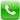 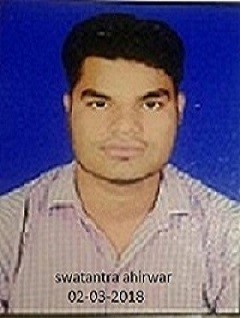 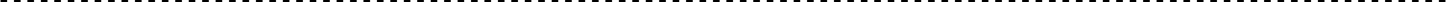 CAREER OBJECTIVETo work with an organization where I can enhance my capabilities and use my technical and management skills to bring out flaunting colour that organization.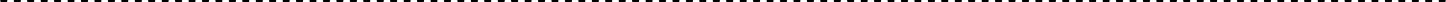 EDUCATION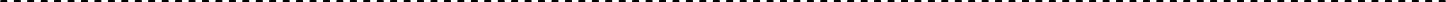 TRAINING AND CERTIFICATIONVocational Training from BHILAI STEEL PLANT (SAIL). bhilai, ChattisgarhMajor Training from BHARAT OMAN REFINERY LIMITED Bina Sagar m.p.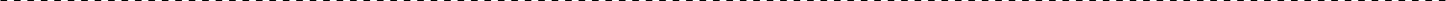 SKILLS AND EXPERIENCEwork experience as a post of technical field assistant in Madhya Pradesh pollution control board (MPPCB) of seven months.Entrepreneurship & Training in central institute of plastic engineering (CIPET - Bhopal)EXTRA-CURRICULAR ACTIVITIESParticipated in university level cricket tournamentParticipated in drama at university level and secured 1st  positionOrganized ENVIRONMENT AWARENESS CAMP on WORLD ENVIRONMENT DAY.Won first price in school level G.K. and essay competition.Participated in SAFALYUVA-YUVA BHARAT Organized by VIVEKANAND KENDRA KANYAKUMARI.Won man of the match in school level cricket tournament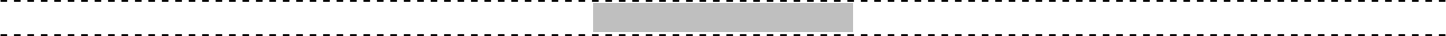 Minor project on–evolution of an heat exchangersMajor project on-design of an evaporator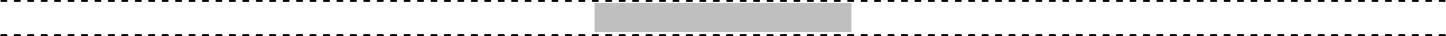 Laboratory analysis of Environmental engineering such as BOD,COD and other important parameters analysis and their solutionCalculation of percentage of various gases in atmosphere and water like SO2, NO2,ammonia, ozone, benzene etc. their sampling and measurementWorking on environmental LAB Equipment like RSPM machine, spectrophotometer,CO2 analyzer, PM 2.5mm and 10mm machineWorking experience of blow moulding machine, extrusion moulding machine, falling flim machine and their CNC operation of plastic product manufacturing.Programming Languages and Technologies : C&C++PCB designing and manufacturing.PERSONAL DETAILSFather’s name: Mr. GOKUL PRASAD AHIRWAR.Date of Birth: 15Aug.1994.Languages : English and Hindi.Hobby : Cricket, football, collecting, sports info.Permanent Address : Near anand marg school neha nagar colony makronia sagar (M.P.)1.DegreeBoardYearPercentageB.E.(CM)JIWAJI UNIVERSITY201676.2012thMPBSE201277.4410thMPBSE201079.66